Illinois Firefighter Peer Support Team Provider ListService Providers That Specialize in Serving Firefighters and First Responders (This list includes providers from Illinois and other states that have been endorsed by firefighters. The contact information and specializations below contain the information that was given by each provider.)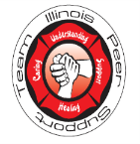 Mental Health Clinicians (Please reference Appendix A for explanation of credentials)Illinois Providers:Appendix A: Explanation of Clinician CredentialsCADC: Certified Alcohol and Other Drug Counselor: These individuals may or may not have a master’s degree and/or license, but have extensive training in providing substance abuse treatment. CADC is a certification in provision of substance abuse services.LCSW: Licensed Clinical Social Worker: Clinicians who have the highest licensure level as a master’s degree level social worker. LSW/MSW is the first tier social work license that is earned prior to the LCSW.LCPC: Licensed Clinical Professional Counselor: Clinicians who have the highest licensure level as a master’s degree level counselor. LPC is the first tier counseling license that is earned prior to the LCPC.LMFT: Licensed Marriage and Family Therapist: Clinicians who have a master’s degree and specialize in couples/family therapy.    MFT is the first tier counseling license that is earned prior to the LMFT.Psy.D: Licensed Clinical Psychologists who have a doctorate degree in Psychology. They do not prescribe medications but do conduct psychological testing, fitness for duty evaluations, and provide a variety of therapy servicesPh.D: Licensed Clinical Psychologists who have a doctorate degree in Psychology. They do not prescribe medications but do conduct psychological testing, fitness for duty evaluations, and provide a variety of therapy servicesEd.D: Clinicians who have a doctorate degree in Mental Health Counseling and Higher Education. They often teach counseling at universities to master’s and doctoral level counselors-in-training in addition to providing mental health services. They do not prescribe medications or conduct psychological testing, but do facilitate certain types of evaluations. These clinicians also provide a high variety of therapy services. These clinicians have the LCPC license because only psychologists have a license that specifically indicates a doctorate in psychology.DSW: Clinicians who have a doctorate degree in Social Work. They do not prescribe medications or conduct psychological testing, but do facilitate certain types of evaluations. These clinicians also provide a high variety of therapy services. These clinicians have the LCSW license because only psychologists have a license that specifically indicates a doctorate in psychology.Psychiatrist: A medical doctor that specializes in prescribing psychiatric medications. Psychiatrists rarely provide counseling services; they primarily prescribe medications.The above credentials reflect the slight variations between social workers, counselors, psychologists, and psychiatrists; all of whom provide a variety of mental health services.NAMEADDRESSPHONE/EMAIL/WEBSPECIALIZATIONSDr. John Baker Ph.D1701 Curtis Road, Champaign, IL 61822217-365-6206www.carle.org/Providers/Details.aspx?ID=1064 Anxiety, Mood, Forensic, MarriageDr. Vana Bowen Psy.D2 locations:Aurora & Batavia on Farnsworth Avenue35 Burdent Drive Suite B, Crystal Lake, IL 60014Aurora/Batavia 630- 236-8599Crystal Lake 815 -575-2357http://www.drvbowen.com/index.htm Play Therapy, Trauma, Sex Addition, Domestic ViolenceDr. Sherry Falsetti Ph.D1221 E. State Street, Rockford, IL 61104815-972-1000http://rockford.medicine.uic.edu/ PTSDLaura Farrar LCPC 640 N. River Road, Naperville, IL, Suite 108 60563630- 718-0717 ext 206laurafarrar@fvinstitute.com http://fvinstitute.com/bio/laura-ahrens-farrar/ Addictions, Adolescents, Anger, Depression, Mens Issues, Depression, Self Harm, Self Esteem, TraumaDr. Marla FriedmanPsy.D417  W. Roosevelt Road, Wheaton, IL 60187, Suite 10630-510-3966booklight@att.nethttp://www.badgeoflife.com/marla-friedman-psy-d-pc-director/ Trauma, Sexual Dysfunction, Depression, PTSD, Anxiety.  Licensed in IL and MI, and is fluent in Sign LanguageCheryl FrommeltMS, LCPC640 N. River Road, Suite 108, Naperville, IL 60563630-718-0717cheryl@fvinstitute.com http://fvinstitute.com/bio/cheryl-frommelt/ Marriage and Family, ADHD (adults & children) Bullying, Sexual Issues, Infertility, Trauma, Depression, Anxiety, Blended Family AdjustmentJada Hudson, MS, LCPC, CADC2 Locations:263 Main Street, Sugar Grove, IL 60554 and102 South Washington, 2nd floor, Hinsdale, IL 60521630-815-3735Hudson.illffps@att.net http://hudsonclinicalcounseling.com/  Substance Abuse, Trauma, Pediatric Death, Chronic Illness, Depression, Children & Adolescents, Womens Issues, Divorce, AnxietyDr. Rukhsana Igbul M.D (Psychiatrist)120 Ogden Avenue, Hinsdale, IL 60521630-920-1795https://www.doximity.com/pub/rukhsana-iqbal-md Board Certified in Psychiatry and Family MedicineKatherine Johnson LCPC215 N. Main Street, Algonquin, IL 60102630-730-2040 Katiejohnson1211@yahoo.comFirst Responder Groups, PTSD, Sexual Assault, Relationship Issues, Depression, AnxietyRobert Jackman LCPC311 N. 2nd Street, Suite 304, St. Charles, IL 60174630-721-5765http://robertjackmantherapy.com/ Addiction, Anger Management, Domestic Abuse, OCD, Chronic Pain, Divorce, Traumatic Brain Injury, LGBT, Sex AdditionMary Krueger LCPC2615 Three Oaks Road, 1C #6, Cary, IL 60013847-908-3472https://therapists.psychologytoday.com/rms/name/Mary_J._Krueger_MS,LCPC,CGP_Cary_Illinois_46556 Anxiety, Trauma, Relationships, Adoption, Post Partum, TransgenderJodi Macaluso LCPC, CADC1644 Colonial Parkway, Inverness, IL 60067847-776-4500www.pbsdoctors.comSubstance Abuse, Anxiety, Relationships, Trauma, Depression, Life Transition, GriefFred Martinez LCSW2721 Glenwood Court, Rockford, IL 61101815-968-5342info@glenwoodcenter.comhttp://www.glenwoodcenter.com/Fred-Martinez.aspx Children, Adolescents, Bipolar Disorder, Anxiety, Co-occurring Disorders (substance abuse + other disorder), Sports Counseling, TraumaDr. Kristy McKiness Ed.D, LCPC, ACS1444 N. FarnsworthAvenue, Suite 120, Aurora, IL 60505331-213-9706 ext 3kristy@thekminstitute.com www.thekminstitute.com ILFFPS Clinical Director, Trauma, PTSD, Grief, Self Injury, Divorce, Adolescents, Depression, Anxiety, College Adjustment, Weight Loss, Self Esteem, Sexual AssaultRJ McNicholl LCSW201 Springfield Avenue, Suite 605, Champaign, IL 61820217-722-9079http://www.therockcounselinggroup.com/about-us/staff/staff-bios.html ADHD, Depression, Anxiety, Trauma, PTSD, Marriage Counseling, RelationshipsDr. Scott Nelson Ed.D, LCPC, ACS, CRADC, SAP2 locations: 6066 Strathmoor Drive, Suite C2, Rockford, IL 61107 and8600 US Highway 14, Suite 105, Crystal Lake, IL 60012 815-916-9970counselingtransforms@gmail.com https://therapists.psychologytoday.com/rms/name/J.+Scott_Nelson_EdD,NCC,LCPC,CRADC,SAP_Rockford_Illinois_79997 ILFFPS Clinical Consultant:Substance Abuse, Insomnia, Career Counseling, Chronic Relapse, Impulsivity, Depression, PTSD, CISD, Anxiety, Eating Disorders, Sex Addition, Self Harm, Borderline Personality Disorder, Life TransitionOlivia O’Hare LCSW2948 Artesian Road, Suite 112, Naperville, IL 60564630-428-7890http://www.edgewoodclinicalservices.com/counselors/olivia-ohare-lcsw/ Depression and Bipolar Disorder in Children/Teens/Adults, Depression, Anxiety, Parenting Issues, Family Therapy Lauren Prandato LCSW1220 Iroquois Avenue, Suite 207, Naperville, IL 60563 815-401-9286laurenlcsw@yahoo.com https://therapists.psychologytoday.com/rms/name/Lauren_Prandato+(Mcnamara)_MSW,LCSW_Naperville_Illinois_153116 Autism Spectrum, ADHD, Anger, School Issues, Self Esteem, Children and AdolescentsDr. Ray Redick Psy.D, CADC901 N. First Street, Suite 225, Springfield, IL 62702217-788-4065http://www.memorialeap.org/Our-Team/Ray-Redick.aspx Substance Abuse and Addiction, Fitness for Duty Evaluations, Anxiety, Divorce, Parenting IssuesPat Spangler, LCPC, CADC6392 Linden Road, Rockford, IL 61109779-368-0060Pspangler@kpcounseling.comhttp://www.kpcounseling.com/about-us/staff/pat-spangler/ Substance Abuse and Opiate Addition, Group Therapy, AdolescentsDene Stamas LCPC2 E. 22nd Street, Suite 302, Lombard, IL 60148630-495-2014https://therapists.psychologytoday.com/rms/name/Dene_T_Stamas_MA,LCPC_Lombard_Illinois_49567 DUI Services, Gambling, Relationship Issues, Internet Addiction, Parenting, Eating DisordersMichael Sullivan MA,  CADC2200 Main Street, Lombard, IL 60148630-705-0067http://www.lifeskillsauthorities.com/content/?s=486&s2=543&p=543&t=Recovery-Team---Psychotherapy PTSD, Depression, Anxiety, AddictionsJim Tifft CADC25 E Washington Street, Suite 1811, Chicago, IL 60602312-213-9652http://npino.com/counselor/1609096544-mr.-james-richard-tifft/ Substance Abuse Services SpecificallyJoe Tiarks LCPC201 Springfield Avenue, Suite 605, Champaign, IL 61820217-548-4130http://www.therockcounselinggroup.com/about-us/staff/staff-bios.html Couples Counseling, Anxiety, DepressionDana Torres LCPC1150 Essington Road, Joliet IL 60435(815) 573-0815 https://therapists.psychologytoday.com/rms/name/Dana_Torres_LCPC_Joliet_Illinois_195213 Counsels ages toddler through adult, Adoption, PTSD, Domestic Violence, Parenting, Self EsteemDr. Kyle Weber Ph.D1555 Naperville/Wheaton Road, Suite 201, Naperville, IL 60563630-581-2215https://therapists.psychologytoday.com/rms/name/Kyle_Weber_PhD_Naperville_Illinois_103490 Eating Disorders, Autism Spectrum Disorder, Depression, Behavioral Issues, Psychological TestingDr. Howard Weissman Psy.D1440 Techny Road, Northbrook, IL 60062847-412-0922http://www.stressreliefcenter.com/team/dr-howard-k-weissman/ EMDR, OCD, PTSD, Certified Holistic Healing Techniques Dr. Myra West Psy.D1945 S. Halsted Street, Suite 301, Chicago, IL 60608312-305-8739https://www.linkedin.com/in/myra-d-west-psy-d-b7ba1b36 Trauma, Expert Witness of Childhood TraumaDr. Keith White Ph.D1802 S. Mattis Avenue, Champaign, IL 61821217-326-1330https://carle.org/Providers/Details.aspx?ID=507 Trauma, Chronic Insomnia, Mind/Body Connection, Marriage Counseling